Department of Applied Mathematics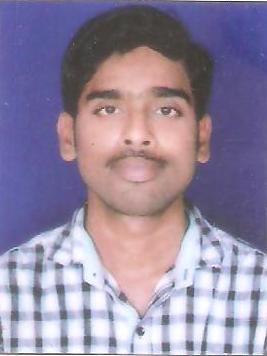 ProfileName	:           Pithani Surya Prakasha Rao	Designation and Place of work	:	Lecturer in Applied Mathematics		Ideal College of Arts & Sciences (A) 		Kakinada-533003             		A.P., INDIA.Date of Birth	:          14-07-1993Nationality	:	IndianMobile no                                     :           8179828057    E-mail                                           :          suryaprakash.kakinada@gmail.com   Address for Correspondence	:	                                                                        11-1-28, padmaja Apartment,Ramaraopeta,                                                                         Prakasam street, near 3 lights junction,                                                                          Kakinada, 533004Details of Educational Qualifications:Experience:Regional/ State/National level Conferences/Workshops/SeminarsAdministrative Experience:Training Programs/ Courses attended: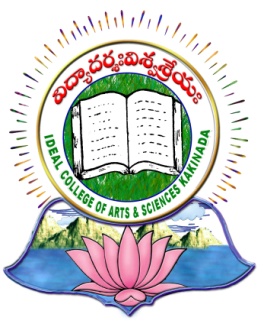 IDEAL COLLEGE OF ARTS AND SCIENCES P.G.COURSES,VIDYUTH NAGAR, KAKINADASl. No.CourseUniversityYearSpecialization1M.scAndhra university2015Applied mathematicsSl.NoDesignationCollegeDate of JoiningExperience1Lecturer Ideal college of Arts & Sciences,p.g courses.08-12-20151 year and 10 months